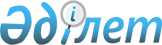 Егіндікөл аудандық мәслихаттың 2014 жылғы 26 желтоқсандағы № 5С32-2 "Ауданның 2015-2017 жылдарға арналған бюджеті туралы" шешіміне өзгерістер енгізу туралыАқмола облысы Егіндікөл аудандық мәслихатының 2015 жылғы 4 қыркүйектегі № 5С 36-4 шешімі. Ақмола облысының Әділет департаментінде 2015 жылғы 1 қазанда № 4993 болып тіркелді      РҚАО-ның ескертпесі.

      Құжаттың мәтінінде түпнұсқаның пунктуациясы мен орфографиясы сақталған.

      Қазақстан Республикасының 2008 жылғы 4 желтоқсандағы Бюджет кодексінің 106 бабының 4 тармағына, Қазақстан Республикасының 2001 жылғы 23 қаңтардағы «Қазақстан Республикасындағы жергілікті мемлекеттік басқару және өзін-өзі басқару туралы» Заңының 6 бабының 1 тармағының 1) тармақшасына сәйкес Егіндікөл аудандық мәслихаты ШЕШІМ ЕТТІ:



      1. Егіндікөл аудандық мәслихатының «Ауданның 2015-2017 жылдарға арналған бюджеті туралы» 2014 жылғы 26 желтоқсандағы № 5С32-2 (Нормативтік құқықтық актілерді мемлекеттік тіркеу тізілімінде № 4579 тіркелген, 2015 жылғы 19 қаңтарда аудандық «Егіндікөл» газетінде жарияланған) шешіміне келесі өзгерістер енгізілсін:



      1 тармақ жаңа редакцияда баяндалсын:



      «1. 2015-2017 жылдарға арналған аудан бюджеті 1, 2, 3 қосымшаларға сәйкес, оның ішінде 2015 жылға арналған аудан бюджеті келесі көлемдерде бекітілсін:



      1) түсімдер – 1076601,2 мың теңге, оның ішінде:

      салықтық түсімдер – 146761 мың теңге;

      салықтық емес түсімдер – 1242 мың теңге;

      негізгі капиталды сатудан түсетін түсімдер – 7000 мың теңге;

      трансферттік түсімдер – 921598,2 мың теңге;



      2) шығындар – 1065244,1 мың теңге;



      3) таза бюджеттік кредиттеу – 12094,1 мың теңге, оның ішінде:

      бюджеттік кредиттер – 14865,1 мың теңге;

      бюджеттік кредиттерді өтеу – 2771 мың теңге;



      4) қаржы активтерімен жасалатын операциялар бойынша сальдо – 20015,2 мың теңге, оның ішінде:

      қаржы активтерін сатып алу – 20015,2 мың теңге;

      мемлекеттік қаржы активтерді сатудан түсетін түсім – 0 мың теңге;



      5) бюджет тапшылығы (профицит) – -20752,2 мың теңге;



      6) бюджет тапшылығын қаржыландыру (профицитті пайдалану) – 20752,2 мың теңге:

      қарыздардың түсімі – 14865 мың теңге;

      қарыздарды өтеу – 2771 мың теңге;

      бюджет қаражаттарының пайдаланылатын қалдықтары – 8658,2 мың теңге.»;



      көрсетілген шешімінің 1, 4, 5, 7 қосымшалары осы шешімнің 1, 2, 3, 4 қосымшаларына сәйкес жаңа редакцияда баяндалсын.



      2. Осы шешім Ақмола облысының Әділет департаментінде мемлекеттік тіркелген күннен бастап күшіне енеді және 2015 жылдың 1 қаңтарынан бастап қолданысқа енгізіледі.      Аудандық мәслихат

      сессиясының төрағасы                       Е.Исаченко      Аудандық мәслихаттың

      хатшысы                                    Р.Муллаянов      КЕЛІСІЛДІ      Егіндікөл ауданының әкімі                  А.Тайжанов

      2015 жылғы 04 қыркүйек

Егіндікөл аудандық мәслихатының

2015 жылғы 4 қыркүйектегі   

№ 5С36-4 шешіміне        

1 қосымша             Егіндікөл аудандық мәслихатының

2014 жылғы 26 желтоқсандағы  

№ 5С-32-2 шешіміне       

1 қосымша            

Ауданның 2015 жылға арналған бюджеті

Егіндікөл аудандық мәслихатының

2015 жылғы 4 қыркүйектегі   

№ 5С36-4 шешіміне        

2 қосымша            Егіндікөл аудандық мәслихатының

2014 жылғы 26 желтоқсандағы  

№ 5С-32-2 шешіміне       

4 қосымша             

2015 жылға арналған республикалық бюджеттен берілетін нысаналы трансферттер және бюджеттік кредиттер

Егіндікөл аудандық мәслихатының

2015 жылғы 4 қыркүйектегі   

№ 5С36-4 шешіміне        

3 қосымша             Егіндікөл аудандық мәслихатының

2014 жылғы 26 желтоқсандағы  

№ 5С-32-2 шешіміне       

5 қосымша            

2015 жылға арналған облыс бюджеттерiнен нысаналы трансферттер

Егіндікөл аудандық мәслихатының

2015 жылғы 4 қыркүйектегі   

№ 5С36-4 шешіміне       

4 қосымша            Егіндікөл аудандық мәслихатының

2014 жылғы 26 желтоқсандағы  

№ 5С-32-2 шешіміне       

7 қосымша             

2015 жылға арналған ауыл және ауылдық округтердің бюджеттік бағдарламаларыпродолжение таблицы
					© 2012. Қазақстан Республикасы Әділет министрлігінің «Қазақстан Республикасының Заңнама және құқықтық ақпарат институты» ШЖҚ РМК
				санатысанатысанатысанатыСома, мың теңгесыныбысыныбысыныбыСома, мың теңгеішкі сыныбыішкі сыныбыСома, мың теңгеI. Түсімдер1076601,21Салықтық түсімдер14676101Табыс салығы64792Жеке табыс салығы647903Әлеуметтiк салық833721Әлеуметтік салық8337204Меншiкке салынатын салықтар402161Мүлiкке салынатын салықтар225803Жер салығы8674Көлiк құралдарына салынатын салық103675Бірыңғай жер салығы640205Тауарларға, жұмыстарға және қызметтерге салынатын iшкi салықтар159372Акциздер4253Табиғи және басқа да ресурстарды пайдаланғаны үшiн түсетiн түсiмдер124584Кәсiпкерлiк және кәсiби қызметтi жүргiзгенi үшiн алынатын алымдар305408Заңдық маңызы бар әрекеттерді жасағаны және (немесе) оған уәкілеттігі бар мемлекеттік органдар немесе лауазымды адамдар құжаттар бергені үшін алынатын міндетті төлемдер7571Мемлекеттік баж7572Салықтық емес түсiмдер124201Мемлекеттік меншіктен түсетін кірістер4371Мемлекеттік кәсіпорындардың таза кірісі бөлігінің түсімдері95Мемлекет меншігіндегі мүлікті жалға беруден түсетін кірістер4257Мемлекеттік бюджеттен берілген кредиттер бойынша сыйақылар304Мемлекеттік бюджеттен қаржыландырылатын, сондай-ақ Қазақстан Республикасы Ұлттық Банкінің бюджетінен (шығыстар сметасынан) ұсталатын және қаржыландырылатын мемлекеттік мекемелер салатын айыппұлдар, өсімпұлдар, санкциялар, өндіріп алулар451Мұнай секторы ұйымдарынан түсетін түсімдерді қоспағанда, мемлекеттік бюджеттен қаржыландырылатын, сондай-ақ Қазақстан Республикасы Ұлттық Банкінің бюджетінен (шығыстар сметасынан) ұсталатын және қаржыландырылатын мемлекеттік мекемелер салатын айыппұлдар, өсімпұлдар, санкциялар, өндіріп алулар4506Басқа да салықтық емес түсiмдер7601Басқа да салықтық емес түсiмдер7603Негізгі капиталды сатудан түсетін түсімдер700003Жердi және материалдық емес активтердi сату70001Жерді сату70004Трансферттердің түсімдері921598,202Мемлекеттiк басқарудың жоғары тұрған органдарынан түсетiн трансферттер921598,22Облыстық бюджеттен түсетiн трансферттер921598,2Функционалдық топФункционалдық топФункционалдық топФункционалдық топсомаБюджеттік бағдарламалардың әкімшісіБюджеттік бағдарламалардың әкімшісіБюджеттік бағдарламалардың әкімшісісомаБюджеттік бағдарламаБюджеттік бағдарламасомаАтауысомаII. Шығындар1065744,101Жалпы сипаттағы мемлекеттiк қызметтер18502501112Аудан (облыстық маңызы бар қала) мәслихатының аппараты13348001Аудан (облыстық маңызы бар қала) мәслихатының қызметін қамтамасыз ету жөніндегі қызметтер1334801122Аудан (облыстық маңызы бар қала) әкімінің аппараты5923501122001Аудан (облыстық маңызы бар қала) әкімінің қызметін қамтамасыз ету жөніндегі қызметтер5755501122003Мемлекеттік органның күрделі шығыстары168001123Қаладағы аудан, аудандық маңызы бар қала, кент, ауыл, ауылдық округ әкімінің аппараты7128801123001Қаладағы аудан, аудандық маңызы бар қала, кент, ауыл, ауылдық округ әкімінің қызметін қамтамасыз ету жөніндегі қызметтер7128801459Ауданның (облыстық маңызы бар қаланың) экономика және қаржы бөлімі1716513001Ауданның (облыстық маңызы бар қаланың) экономикалық саясаттын қалыптастыру мен дамыту, мемлекеттік жоспарлау, бюджеттік атқару және коммуналдық меншігін басқару саласындағы мемлекеттік саясатты іске асыру жөніндегі қызметтер1522401459003Салық салу мақсатында мүлікті бағалауды жүргізу16601459010Жекешелендіру, коммуналдық меншікті басқару, жекешелендіруден кейінгі қызмет және осыған байланысты дауларды реттеу17513015Мемлекеттік органның күрделі шығыстары160013471Ауданның (облыстық маңызы бар қаланың) білім, дене шынықтыру және спорт бөлімі930213001Жергілікті деңгейде білім, дене шынықтыру және спорт саласындағы мемлекеттік саясатты іске асыру жөніндегі қызметтер930213494Ауданның (облыстық маңызы бар қаланың) кәсіпкерлік және өнеркәсіп бөлімі540913001Жергілікті деңгейде кәсіпкерлікті және өнеркәсіпті дамыту саласындағы мемлекеттік саясатты іске асыру жөніндегі қызметтер540913495Ауданның (облыстық маңызы бар қаланың) сәулет, құрылыс, тұрғын үй-коммуналдық шаруашылығы, жолаушылар көлігі және автомобиль жолдары бөлімі927813001Жергілікті деңгейде сәулет, құрылыс, тұрғын үй-коммуналдық шаруашылық, жолаушылар көлігі және автомобиль жолдары саласындағы мемлекеттік саясатты іске асыру жөніндегі қызметтер927802Қорғаныс187902122Аудан (облыстық маңызы бар қала) әкімінің аппараты187902122005Жалпыға бірдей әскери міндетті атқару шеңберіндегі іс-шаралар785,102122006Аудан (облыстық маңызы бар қала) ауқымындағы төтенше жағдайлардың алдын алу және оларды жою680,202122007Аудандық (қалалық) ауқымдағы дала өрттерінің, сондай-ақ мемлекеттік өртке қарсы қызмет органдары құрылмаған елдi мекендерде өрттердің алдын алу және оларды сөндіру жөніндегі іс-шаралар413,703Қоғамдық тәртіп, қауіпсіздік, құқықтық, сот, қылмыстық-атқару қызметі304495Ауданның (облыстық маңызы бар қаланың) сәулет, құрылыс, тұрғын үй-коммуналдық шаруашылығы, жолаушылар көлігі және автомобиль жолдары бөлімі304019Елдi мекендерде жол қозғалысы қауiпсiздiгін қамтамасыз ету30404Бiлiм беру585053,804471Ауданның (облыстық маңызы бар қаланың) білім, дене шынықтыру және спорт бөлімі585053,804471003Мектепке дейінгі тәрбие мен оқыту ұйымдарының қызметін қамтамасыз ету2934804471004Жалпы білім беру41740004471008Ауданның (облыстық маңызы бар қаланың) мемлекеттік білім беру мекемелерінде білім беру жүйесін ақпараттандыру158004471009Ауданның (облыстық маңызы бар қаланың) мемлекеттік білім беру мекемелер үшін оқулықтар мен оқу-әдiстемелiк кешендерді сатып алу және жеткізу592604471020Жетім баланы (жетім балаларды) және ата-аналарының қамқорынсыз қалған баланы (балаларды) күтіп-ұстауға асыраушыларына ай сайынғы ақшалай қаражат төлемдері5378027Жетім баланы (жетім балаларды) және ата-анасының қамқорлығынсыз қалған баланы (балаларды) асырап алғаны үшін Қазақстан азаматтарына біржолғы ақша қаражатын төлеуге арналған төлемдер447028Балалар мен жасөспірімдерге спорт бойынша қосымша білім беру7713,804471040Мектепке дейінгі білім беру ұйымдарында мемлекеттік білім беру тапсырысын іске асыруға1979104471067Ведомстволық бағыныстағы мемлекеттік мекемелерінің және ұйымдарының күрделі шығыстары9747006Әлеуметтiк көмек және әлеуметтiк қамсыздандыру48004451Ауданның (облыстық маңызы бар қаланың) жұмыспен қамту және әлеуметтік бағдарламалар бөлімі4615106451001Жергілікті деңгейде халық үшін әлеуметтік бағдарламаларды жұмыспен қамтуды қамтамасыз етуді іске асыру саласындағы мемлекеттік саясатты іске асыру жөніндегі қызметтер1625406451002Жұмыспен қамту бағдарламасы440606451006Тұрғын үйге көмек көрсету26706451007Жергілікті өкілетті органдардың шешімі бойынша мұқтаж азаматтардың жекелеген топтарына әлеуметтік көмек392906451010Үйден тәрбиеленіп оқытылатын мүгедек балаларды материалдық қамтамасыз ету28606451011Жәрдемақыларды және басқа да әлеуметтік төлемдерді есептеу, төлеу мен жеткізу бойынша қызметтерге ақы төлеу5406451014Мұқтаж азаматтарға үйде әлеуметтiк көмек көрсету49200645101618 жасқа дейінгі балаларға мемлекеттік жәрдемақылар204106451017Мүгедектерді оңалту жеке бағдарламасына сәйкес, мұқтаж мүгедектерді міндетті гигиеналық құралдармен және ымдау тілі мамандарының қызмет көрсетуін, жеке көмекшілермен қамтамасыз ету88106451023Жұмыспен қамту орталықтарының қызметін қамтамасыз ету647025Өрлеу жобасы бойынша келісілген қаржылай көмекті енгізу8707050Мүгедектердің құқықтарын қамтамасыз ету және өмір сүру сапасын жақсарту жөніндегі іс-шаралар жоспарын іске асыру680052Ұлы Отан соғысындағы Жеңістің жетпіс жылдығына арналған іс-шараларды өткізу3079471Ауданның (облыстық маңызы бар қаланың) білім, дене шынықтыру және спорт бөлімі1834030Патронат тәрбиешілерге берілген баланы (балаларды) асырап бағу1834495Ауданның (облыстық маңызы бар қаланың) сәулет, құрылыс, тұрғын үй-коммуналдық шаруашылығы, жолаушылар көлігі және автомобиль жолдары бөлімі19050Мүгедектердің құқықтарын қамтамасыз ету және өмір сүру сапасын жақсарту жөніндегі іс-шаралар жоспарын іске асыру1907Тұрғын үй-коммуналдық шаруашылық25396123Қаладағы аудан, аудандық маңызы бар қала, кент, ауыл, ауылдық округ әкімінің аппараты2039607123008Елді мекендердегі көшелерді жарықтандыру1224307123011Елді мекендерді абаттандыру мен көгалдандыру8153495Ауданның (облыстық маңызы бар қаланың) сәулет, құрылыс, тұрғын-үй коммуналдық шаруашылығы, жолаушылар көлігі және автомобиль жолдары бөлімі5000026Ауданның (облыстық маңызы бар қаланың) коммуналдық меншігіндегі жылу желілерін пайдалануды ұйымдастыру500008Мәдениет, спорт, туризм және ақпараттық кеңістiк7397408471Ауданның (облыстық маңызы бар қаланың) білім, дене шынықтыру және спорт бөлімі647808471014Аудандық (облыстық маңызы бар қалалық) деңгейде спорттық жарыстар өткiзу116808471015Әртүрлi спорт түрлерi бойынша аудан (облыстық маңызы бар қала) құрама командаларының мүшелерiн дайындау және олардың облыстық спорт жарыстарына қатысуы531008478Ауданның (облыстық маңызы бар қаланың) ішкі саясат, мәдениет және тілдерді дамыту бөлімі6549608478001Ақпаратты, мемлекеттілікті нығайту және азаматтардың әлеуметтік сенімділігін қалыптастыру саласында жергілікті деңгейде мемлекеттік саясатты іске асыру жөніндегі қызметтер887308478003Мемлекеттік органның күрделі шығыстары46608478004Жастар саясаты саласында іс-шараларды іске асыру477608478005Мемлекеттік ақпараттық саясат жүргізу жөніндегі қызметтер452908478007Аудандық (қалалық) кiтапханалардың жұмыс iстеуi1683408478008Мемлекеттiк тiлдi және Қазақстан халқының басқа да тiлдерін дамыту488808478009Мәдени-демалыс жұмысын қолдау2260108478032Ведомстволық бағыныстағы мемлекеттік мекемелерінің және ұйымдарының күрделі шығыстары2529495Ауданның (облыстық маңызы бар қаланың) сәулет, құрылыс, тұрғын үй коммуналдық шаруашылығы, жолаушылар көлігі және автомобиль жолдары бөлімі2000021Cпорт объектілерін дамыту200010Ауыл, су, орман, балық шаруашылығы, ерекше қорғалатын табиғи аумақтар, қоршаған ортаны және жануарлар дүниесін қорғау, жер қатынастары3960410459Ауданның (облыстық маңызы бар қаланың) экономика және қаржы бөлімі217310459099Мамандардың әлеуметтік көмек көрсетуі жөніндегі шараларды іске асыру217310473Ауданның (облыстық маңызы бар қаланың) ветеринария бөлімі2237810473001Жергілікті деңгейде ветеринария саласындағы мемлекеттік саясатты іске асыру жөніндегі қызметтер906610473007Қаңғыбас иттер мен мысықтарды аулауды және жоюды ұйымдастыру52110473008Алып қойылатын және жойылатын ауру жануарлардың, жануарлардан алынатын өнімдер мен шикізаттың құнын иелеріне өтеу293011Эпизоотияға қарсы іс-шаралар жүргізу1249810477Ауданның (облыстық маңызы бар қаланың) ауыл шаруашылығы мен жер қатынастары бөлімі1505310477001Жергілікті деңгейде ауыл шаруашылығы және жер қатынастары саласындағы мемлекеттік саясатты іске асыру жөніндегі қызметтер1505312Көлiк және коммуникация9234912123Қаладағы аудан, аудандық маңызы бар қала, кент, ауыл, ауылдық округ әкімінің аппараты8491712123013Аудандық маңызы бар қалаларда, кенттерде, ауылдарда, ауылдық округтерде автомобиль жолдарының жұмыс істеуін қамтамасыз ету84917495Ауданның (облыстық маңызы бар қаланың) сәулет, құрылыс, тұрғын үй-коммуналдық шаруашылығы, жолаушылар көлігі және автомобиль жолдары бөлімі7432023Автомобиль жолдарының жұмыс істеуін қамтамасыз ету743213Басқалар1106713123Қаладағы аудан, аудандық маңызы бар қала, кент, ауыл, ауылдық округ әкімінің аппараты801313123040«Өңірлерді дамыту» Бағдарламасы шеңберінде өңірлерді экономикалық дамытуға жәрдемдесу бойынша шараларды іске асыру801313459Ауданның (облыстық маңызы бар қаланың) экономика және қаржы бөлімі300013459012Ауданның (облыстық маңызы бар қаланың) жергілікті атқарушы органының резерві3000494Ауданның (облыстық маңызы бар қаланың) кәсіпкерлік және өнеркәсіп бөлімі54006Кәсіпкерлік қызметті қолдау5414Борышқа қызмет көрсету314459Ауданның (облыстық маңызы бар қаланың) экономика және қаржы бөлімі314459021Жергілікті атқарушы органдардың облыстық бюджеттен қарыздар бойынша сыйақылар мен өзге де төлемдерді төлеу бойынша борышына қызмет көрсету315Трансферттер3085,315459Ауданның (облыстық маңызы бар қаланың) экономика және қаржы бөлімі3085,315459006Нысаналы пайдаланылмаған (толық пайдаланылмаған) трансферттерді қайтару3085,3III. Таза бюджеттік кредиттеу12094,1Бюджеттік кредиттер14865,110Ауыл, су, орман, балық шаруашылығы, ерекше қорғалатын табиғи аумақтар, қоршаған ортаны және жануарлар дүниесін қорғау, жер қатынастары14865,1459Ауданның (облыстық маңызы бар қаланың) экономика және қаржы бөлімі14865,1018Мамандарды әлеуметтік қолдау шараларын іске асыруға берілетін бюджеттік кредиттер14865,105Бюджеттік кредиттерді өтеу277101Бюджеттік кредиттерді өтеу277101Мемлекеттік бюджеттен берілген бюджеттік кредиттерді өтеу2771IV. Қаржы активтерімен жасалатын операциялар бойынша сальдо19515,2Қаржы активтерін сатып алу19515,213Басқалар19515,2495Ауданның (облыстық маңызы бар қаланың) сәулет, құрылыс, тұрғын үй-коммуналдық шаруашылығы, жолаушылар көлігі және автомобиль жолдары бөлімі19515,2065Заңды тұлғалардың жарғылық капиталын қалыптастыру немесе ұлғайту19515,206Мемлекеттің қаржы активтерін сатудан түсетін түсімдер001Мемлекеттің қаржы активтерін сатудан түсетін түсімдер001Қаржы активтерін ел ішінде сатудан түсетін түсімдер0V. Бюджет тапшылығы (профицит)-20752,1VI. Бюджет тапшылығын қаржыландыру (профицитті пайдалану)20752,107Қарыздар түсімі1486501Мемлекеттік ішкі қарыздар1486502Қарыз алу келісім-шарттары1486516Қарыздарды өтеу2771459Ауданның (облыстық маңызы бар қаланың) экономика және қаржы бөлімі2771005Жергілікті атқарушы органның жоғары тұрған бюджет алдындағы борышын өтеу277108Бюджет қаражаттарының пайдаланылатын қалдықтары8658,201Бюджет қаражаты қалдықтары8658,201Бюджет қаражатының бос қалдықтары8658,2АтауыСома, мың теңгеБарлығы102 354Ағымдағы нысаналы трансферттер87 489оның iшiнде:Мемлекеттік мекемелердің мемлекеттік қызметшілер болып табылмайтын жұмыскерлерінің, сондай-ақ жергілікті бюджеттерден қаржыландырылатын мемлекеттік қазыналық кәсіпорындар жұмыскерлерінің лауазымдық айлықақыларына ерекше еңбек жағдайлары үшін ай сайынғы үстемеақы төлеуге34 957Ауданның білім, дене шынықтыру және спорт бөлімі39 518Мектепке дейінгі білім ұйымдарында мемлекеттік білім беру тапсырысын іске асыруға18 830Үш деңгейлі жүйе бойынша біліктілігін арттырудан өткен мұғалімдерге еңбекақыларын көтеруге20 688Ауданның жұмыспен қамту және әлеуметтік бағдарламалар бөлімі10 819Өрлеу жобасы бойынша келісілген қаржылай көмекті енгізу7 735Мүгедектерді міндетті гигиеналық құралдармен қамтамасыз ету нормаларын көбейтуге680Ұлы Отан соғысындағы Жеңістің жетпіс жылдығына арналған іс-шараларды өткізуге2 404Ауданның сәулет, құрылыс, тұрғын үй-коммуналдық шаруашылық, жолаушылар көлігі және автомобиль жолдары бөлімі19Мүгедектерге қызмет көрсетуге бағдарланған ұйымдар орналасқан жерлерде жол белгілерін және нұсқауларды орнатуға19Ауданның ветеринария бөлімі2 176Агро өнеркәсіптік кешендегі жергілікті атқарушы органдардын штаттық саны өсуіне2 176Бюджеттік несиелер14 865оның iшiнде:Ауданның экономика және қаржы бөлімі14 865Мамандарды әлеуметтік қолдау шараларын іске асыру үшін бюджеттік кредиттер14 865АтауыСома, мың теңгеБарлығы183 548,2Ағымдағы нысаналы трансферттер165 253оның iшiнде:Егіндікөл ауылы әкімінің аппараты50 000Автомобиль жолдарын жөндеуге 50000Ауданның ветеринария бөлімі12 791Эпизоотияға қарсы іс-шараларды жүргізуге12 498Санитарлық союға бағытталатын ауыл шаруашылығы жануарларының (50 -ға дейін%) құнын өтеуге беріледі293Ауданның білім, дене шынықтыру және спорт бөлімі96787Патронат тәрбиешілерге берілген баланы (балаларды) асырап бағу қамсыздандыруға1834Бiлiм беру объектілерінің күрделі шығындарына88104Балалар мен жасөспірімдердің спорттық мектептері шығындарының облыстық бюджеттен аудандық бюджетке беруіне байланысты6474Мектептерді электрондық оқулықпен жарақтандыруға375Ауданның жұмыспен қамту және әлеуметтік бағдарламалар бөлімі675Ұлы Отан соғысындағы Жеңістің жетпіс жылдығына арналған іс-шараларды өткізуге675Ауданның сәулет, құрылыс, тұрғын үй-коммуналдық шаруашылығы, жолаушылар көлігі және автомобиль жолдары бөлімі5000Коммуналдық кәсіпорындардың жылу беру мезгіліне дайындалу үшін5000Нысаналы даму трансферттерi18 295,2оның iшiнде:Ауданның сәулет, құрылыс, тұрғын үй-коммуналдық шаруашылығы, жолаушылар көлігі және автомобиль жолдары бөлімі18295,2Заңды тұлғалардың жарғылық капиталын ұлғайтуға18295,2Функционалдық топФункционалдық топФункционалдық топФункционалдық топБАРЛЫҒЫ, мың теңгеАбай селосыАлакөл селолық округіБюджеттік бағдарламалардың әкiмшiсiБюджеттік бағдарламалардың әкiмшiсiБюджеттік бағдарламалардың әкiмшiсiБАРЛЫҒЫ, мың теңгеАбай селосыАлакөл селолық округіБағдарламаБағдарламаБАРЛЫҒЫ, мың теңгеАбай селосыАлакөл селолық округіАтауыБАРЛЫҒЫ, мың теңгеАбай селосыАлакөл селолық округіБарлығы1846147541992701Жалпы сипаттағы мемлекеттiк қызметтер7128873858063123Қаладағы аудан, аудандық маңызы бар қала, кент, ауыл, ауылдық округ әкімінің аппараты7128873858063001Қаладағы аудан, аудандық маңызы бар қала, кент, ауыл, ауылдық округ әкімінің қызметін қамтамасыз ету жөніндегі қызметтер712887385806307Тұрғын үй-коммуналдық шаруашылық203961561381123Қаладағы аудан, аудандық маңызы бар қала, кент, ауыл, ауылдық округ әкімінің аппараты203961561381008Елді мекендердегі көшелерді жарықтандыру122431561105011Елді мекендерді абаттандыру мен көгалдандыру8153027612Көлiк және коммуникация8491700123Қаладағы аудан, аудандық маңызы бар қала, кент, ауыл, ауылдық округ әкімінің аппараты8491700013Аудандық маңызы бар қалаларда, кенттерде, ауылдарда, ауылдық округтерде автомобиль жолдарының жұмыс істеуін қамтамасыз ету849170013Басқалар80130483123Қаладағы аудан, аудандық маңызы бар қала, кент, ауыл, ауылдық округ әкімінің аппараты80130483040«Өңірлерді дамыту» Бағдарламасы шеңберінде өңірлерді экономикалық дамытуға жәрдемдесу бойынша шараларды іске асыру80130483Спиридоновка селосыБауман селосыБуревестник селосыЕгіндікөл селосыЖалманқұлақ селолық округіҚоржынкөл селосыҰзынкөл селолық округі101748870786311355777589249967592756916708710073728174867722927569167087100737281748677229275691670871007372817486772245719547761186747713751953457195477611867477137519534301954276572829684514532705006139181530500000849170000008491700000084917000442006700038804420067000388044200670003880